XXXVIII- сессияг. Алдан                                                                                                                   22 мая 2013 г.Р Е Ш Е Н И Е № 38-3     О внесении изменений и дополнений в Положение «О порядке представления и рассмотрения ежегодного отчета Главы МО «Алданский район», утвержденное решением Алданского районного Совета РС (Я) II созыва №16-6  от 12 мая 2010 г. В целях совершенствования системы контроля со стороны Алданского районного Совета депутатов РС (Я) II созыва (далее – районный Совет) за деятельностью Главы МО «Алданский район» (деле – Глава) и деятельностью администрации МО «Алданский район» (далее – местная администрация), иных подведомственных ему органов местного самоуправления, в том числе о решении вопросов, поставленных районным Советом за истекший год, в соответствии с Федеральным законом от 06 октября 2003 г. №131-ФЗ «Об общих принципах организации местного самоуправления в Российской Федерации», Уставом МО «Алданский район», Алданский районный Совет решил:Внести следующие изменения и дополнения в Положение «О порядке представления и рассмотрения ежегодного отчета Главы МО «Алданский район», утвержденное решением Алданского районного Совета РС (Я) II созыва №16-6 от 12 мая 2010 г.:Часть 1 статьи 2 изложить в следующее редакции: «1. Глава вносит текст отчета в районный Совет не позднее 10 декабря отчетного года.».В части 1 статьи 3 слова «30 мая» заменить словами «01 января».Часть 2 статьи 3 признать утратившей силу.Часть 2 статьи 5 дополнить пунктом 4) следующего содержания: «4) об утверждении отчета Главы о его деятельность и деятельности местной администрации, с оценкой «хорошо».». Обнародовать настоящее решение в установленном порядке, а также разместить на официальном сайте администрации МО «Алданский район» (http:// www.aldray.ru).Настоящее решение вступает в силу с момента подписания. Контроль над исполнением настоящего решения возложить на постоянную комиссию по законности (Файзулин И. В.)Председатель Алданского районного Совета РС(Я):                                    С. П. Жаворонков Глава МО «Алданский район»:                                                                      С. А. КузнецовАЛДАНСКИЙ  РАЙОННЫЙСОВЕТРЕСПУБЛИКИ САХА (ЯКУТИЯ)II СОЗЫВА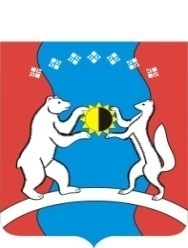 САХА ӨРӨСПҮҮБҮЛҮКЭТЭАЛДАН  ОРОЙУОНУНДЬОКУТААТТАРЫН СЭБИЭТЭ